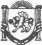 Республика Крым Белогорский район Зыбинский сельский совет35-я сессия I созыва  РЕШЕНИЕ 30октября 2017г                                                с. Зыбины	№ 288Об утверждении Порядка определения размера платы за увеличение площади земельных участков, находящихся в частной собственности , в результате перераспределения таких земельных участков и земельных участков , находящихся в муниципальной собственности муниципального образования Зыбинское сельское поселение Белогорского района Республики Крым В соответствии с подпунктом 3 пункта 5 статьи 39.28 Земельного кодекса Российской Федерации, ч. 2 ст. 11 Закона Республики Крым от 31.07.2014 
№ 38-ЗРК «Об особенностях регулирования имущественных и земельных отношений на территории Республики Крым»,  руководствуясь Уставом муниципального образования Зыбинское сельское поселение, Зыбинский сельский совет РЕШИЛ:1. Утвердить Порядок определения размера платы за увеличение площади земельных участков, находящихся в частной собственности, в результате перераспределения таких земельных участков и земельных участков, находящихся в муниципальной собственности муниципального образования Зыбинское сельское поселение Белогорского района Республики Крым (прилагается).2. Настоящее решение вступает в силу со дня его официального опубликования и  подлежит размещению на официальной странице муниципального образования Зыбинское сельское поселение Белогорского района на портале Правительства Республики Крым rk.gov.ru в разделе «Белогорский район. Муниципальные образования района. Зыбинское сельское поселение», на  сайте администрации Зыбинского сельского поселения  в сети Интернет (зыбинское –сп.рф.). и на информационном стенде в здании администрации Зыбинского  сельского поселения по адресу: с. Зыбины ул. Кирова,   	  3.	  Контроль за выполнением настоящего решения оставляю за собой Глава муниципального образования – Председатель Зыбинского сельского совета					  Т.А. Книжник				Приложениек решению Зыбинского сельского  советаот  30.10. 2017 г. № 288ПОРЯДОКопределения размера платы за увеличение площади земельныхучастков, находящихся в частной собственности, в результатеперераспределения таких земельных участков и земельныхучастков, находящихся в муниципальной собственностимуниципального образования Зыбинское сельское поселение Белогорского района Республики Крым1. Настоящий Порядок разработан в соответствии со 
статьей 39.28 Земельного кодекса Российской Федерации, ч. 2 ст. 11 Закона Республики Крым от 31.07.2014 № 38-ЗРК «Об особенностях регулирования имущественных и земельных отношений на территории Республики Крым»  и устанавливает порядок определения размера платы за увеличение площади земельных участков, находящихся в частной собственности, в результате перераспределения таких земельных участков и земельных участков, находящихся в муниципальной собственности муниципального образования Зыбинское сельское поселение Белогорского района Республики Крым (далее - размер платы).2. Размер платы в отношении земельных участков, находящихся в муниципальной собственности муниципального образования, рассчитывается администрацией Зыбинского сельского поселения Белогорского района Республики Крым, уполномоченной на заключение соглашения о перераспределении земельных участков, находящихся в муниципальной собственности муниципального образования Зыбинское сельское поселение Белогорского района Республики Крым.3. Размер платы определяется как 100 процентов нормативной стоимости земельного участка, находящегося в муниципальной собственности муниципального образования Зыбинское сельское поселение Белогорского района Республики Крым, рассчитанной пропорционально площади части такого земельного участка, подлежащей передаче в частную собственность в результате его перераспределения, с земельными участками, находящимися в частной собственности, за исключением случая, предусмотренного пунктом 4 настоящего Порядка.4. Размер платы в случае перераспределения земельных участков в целях последующего изъятия подлежащих образованию земельных участков для муниципальных нужд муниципального образования Зыбинское сельское поселение Белогорского района Республики Крым или государственных нужд определяется на основании установленной в соответствии с законодательством об оценочной деятельности рыночной стоимости части земельного участка, находящегося в муниципальной собственности муниципального образования Зыбинское сельское поселение Белогорского района Республики Крым, подлежащей передаче в частную собственность в результате перераспределения земельных участков.